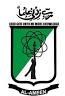 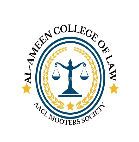 AL-AMEEN COLLEGE OF LAW	6th NATIONAL MOOT COURT COMPETITION2023 REGISTRATION FORMNAME OF THE COLLEGE:   	E-Mail Id of Moot Court Committee:  	MOOTER 1Name:		 Year, Course:  		 Email ID:  	Contact No.:	Gender:  	MOOTER 2Name:		 Year, Course:  		 Email ID:  	Contact No.:	Gender:  	RESEARCHERName:		 Year, Course:  		 Email ID:  	Contact No.:	Gender:  	The mooters and the researcher are the bonafide students of the college.(By sending this registration form, the participants agree to comply with the rules of the competition)Seal & Signature of the Principal